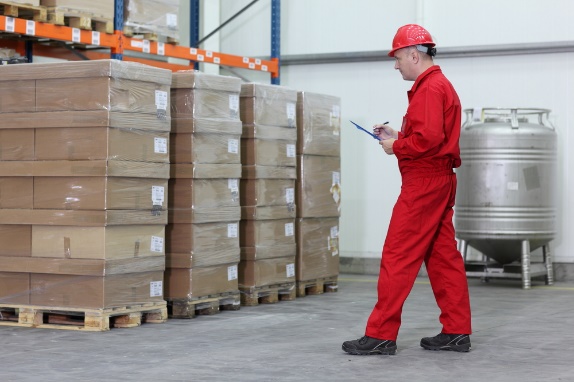 8. Formuleren en rapporterenMaak de opdrachten en taken in het boek.Als je een opdracht af hebt, vink je hem af: VLaat je werk nakijken door de docent.BewijsstukOpdracht BlzVFormuleren en rapporterenOnderwerpen:1. Rapporteren  2. Mondelinge rapportage3. Schriftelijke rapportage4. Feiten en meningen5. Werkformulieren35Vragen van bladzijde 155 en 156v.a.155Formuleren en rapporterenOnderwerpen:1. Rapporteren  2. Mondelinge rapportage3. Schriftelijke rapportage4. Feiten en meningen5. Werkformulieren36Lees de tekst.156Formuleren en rapporterenOnderwerpen:1. Rapporteren  2. Mondelinge rapportage3. Schriftelijke rapportage4. Feiten en meningen5. Werkformulieren37Wat noteert Ellen?157Formuleren en rapporterenOnderwerpen:1. Rapporteren  2. Mondelinge rapportage3. Schriftelijke rapportage4. Feiten en meningen5. Werkformulieren38Meningen onderstrepen.159Formuleren en rapporterenOnderwerpen:1. Rapporteren  2. Mondelinge rapportage3. Schriftelijke rapportage4. Feiten en meningen5. Werkformulieren39Feit of mening?160Formuleren en rapporterenOnderwerpen:1. Rapporteren  2. Mondelinge rapportage3. Schriftelijke rapportage4. Feiten en meningen5. Werkformulieren40Formulieren161 en 162Formuleren en rapporterenOnderwerpen:1. Rapporteren  2. Mondelinge rapportage3. Schriftelijke rapportage4. Feiten en meningen5. Werkformulieren41Taak 11: Mondeling rapporteren163Formuleren en rapporterenOnderwerpen:1. Rapporteren  2. Mondelinge rapportage3. Schriftelijke rapportage4. Feiten en meningen5. Werkformulieren42Taak 12: Schriftelijk rapporteren164Opmerking:Opmerking:Opmerking:Opmerking:Opmerking: